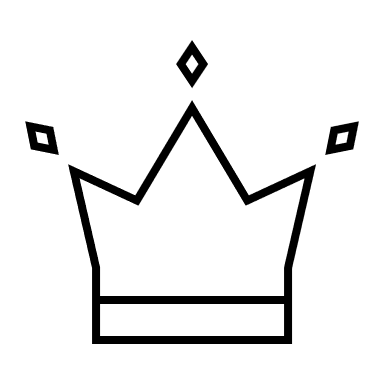 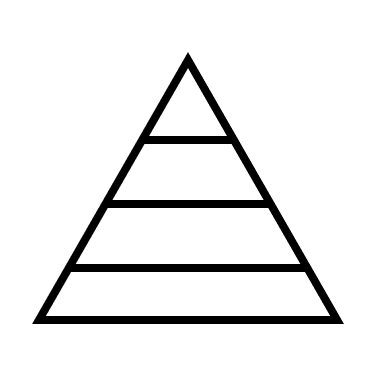 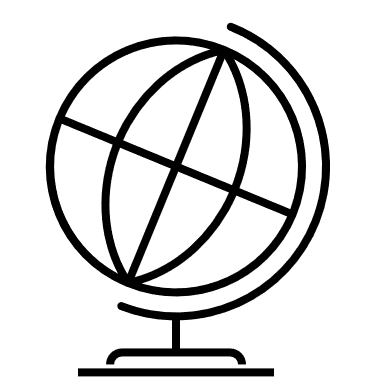 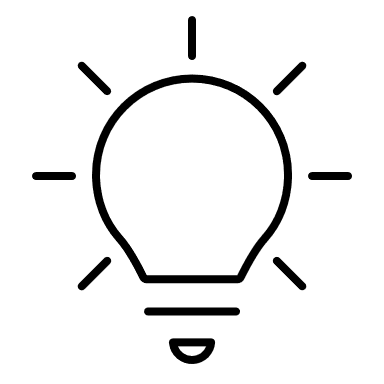 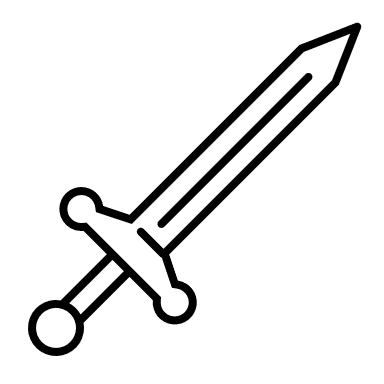 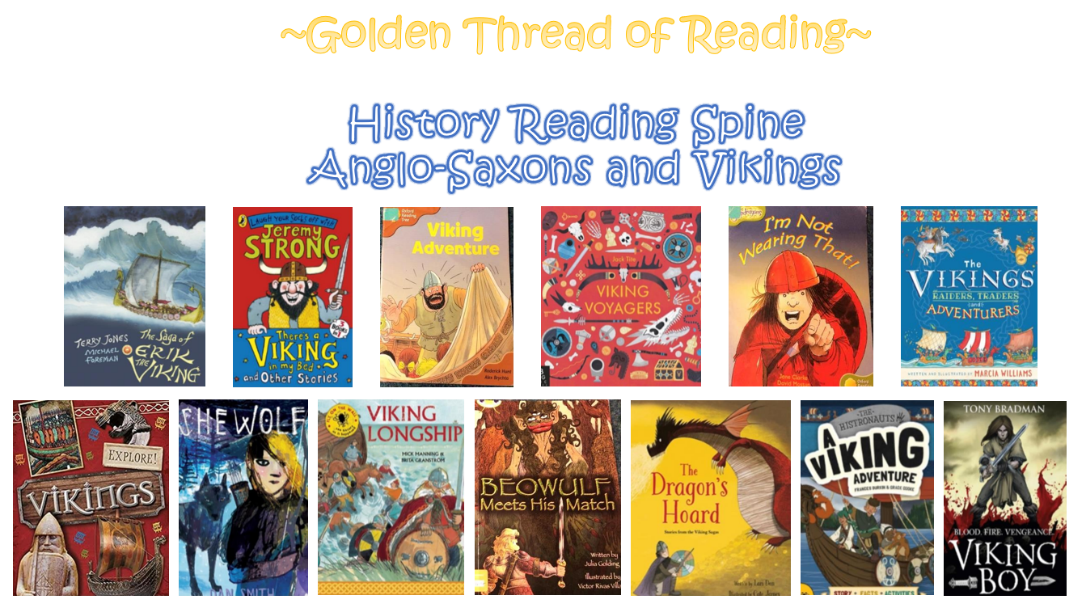 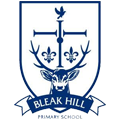 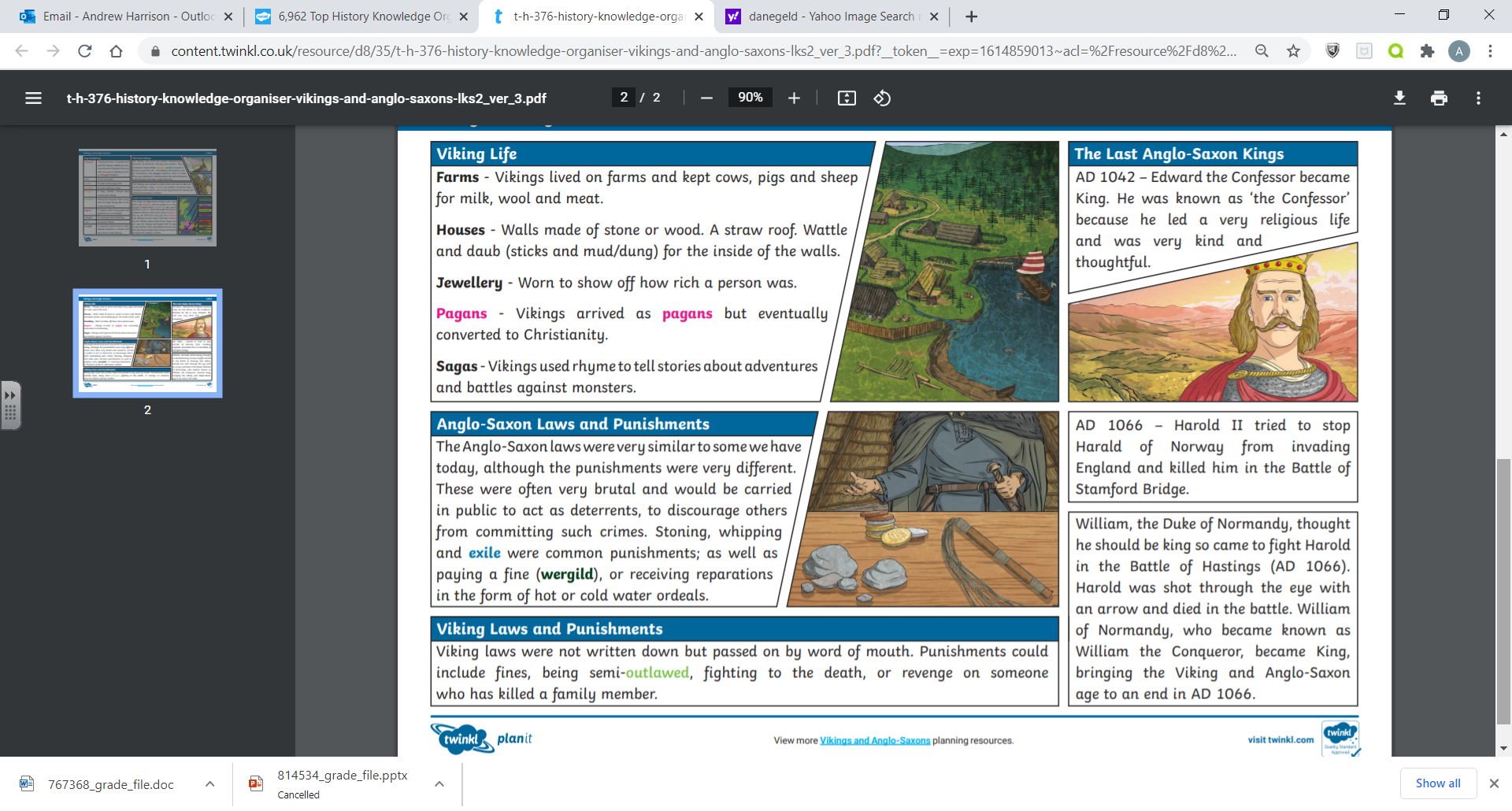 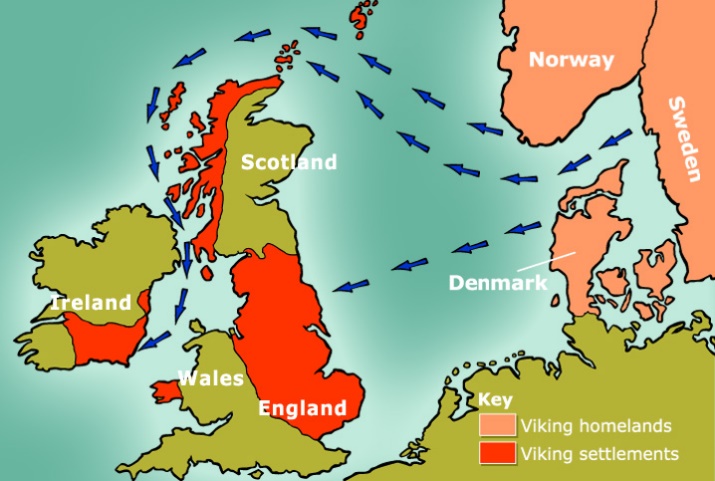 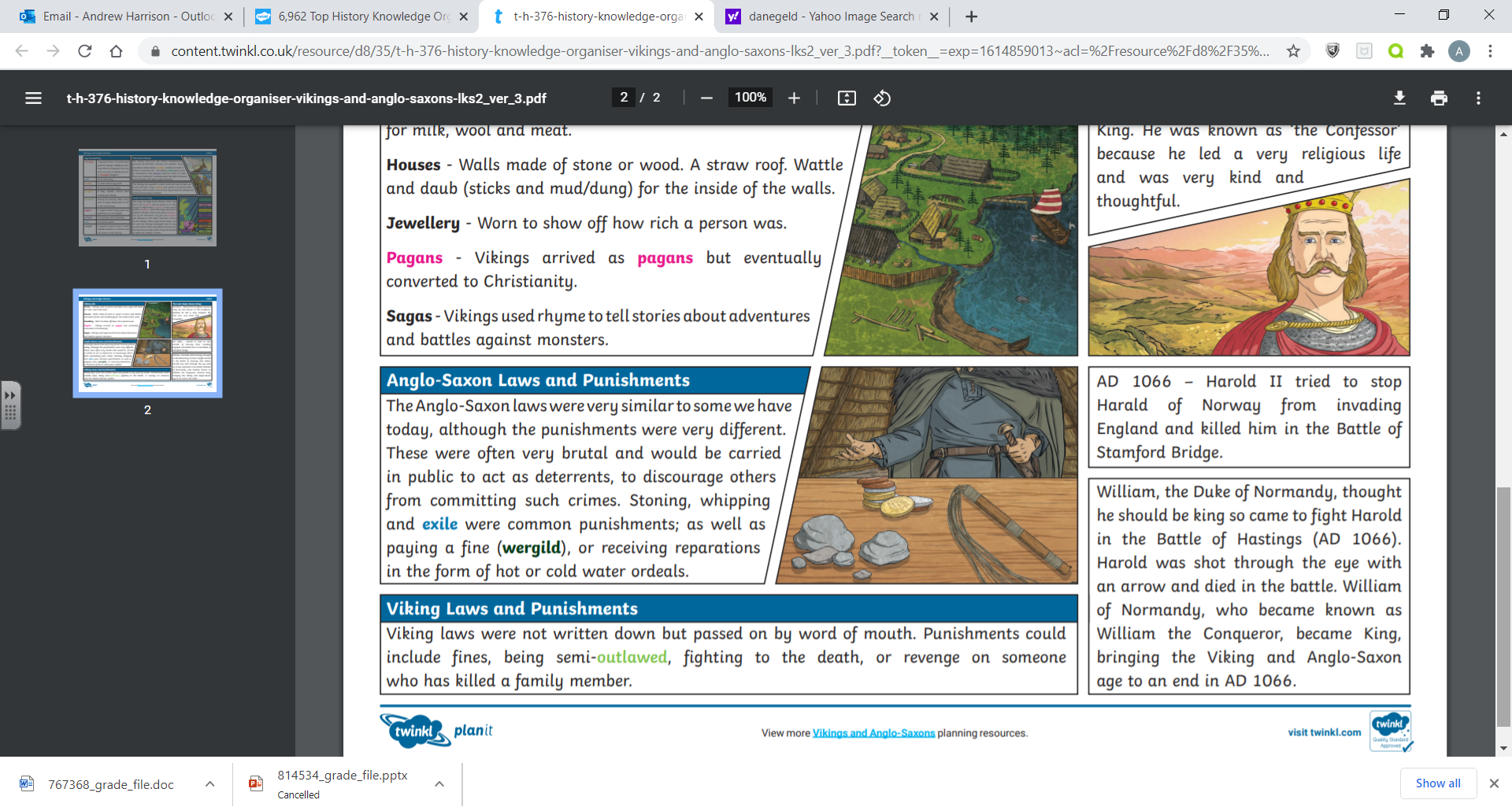 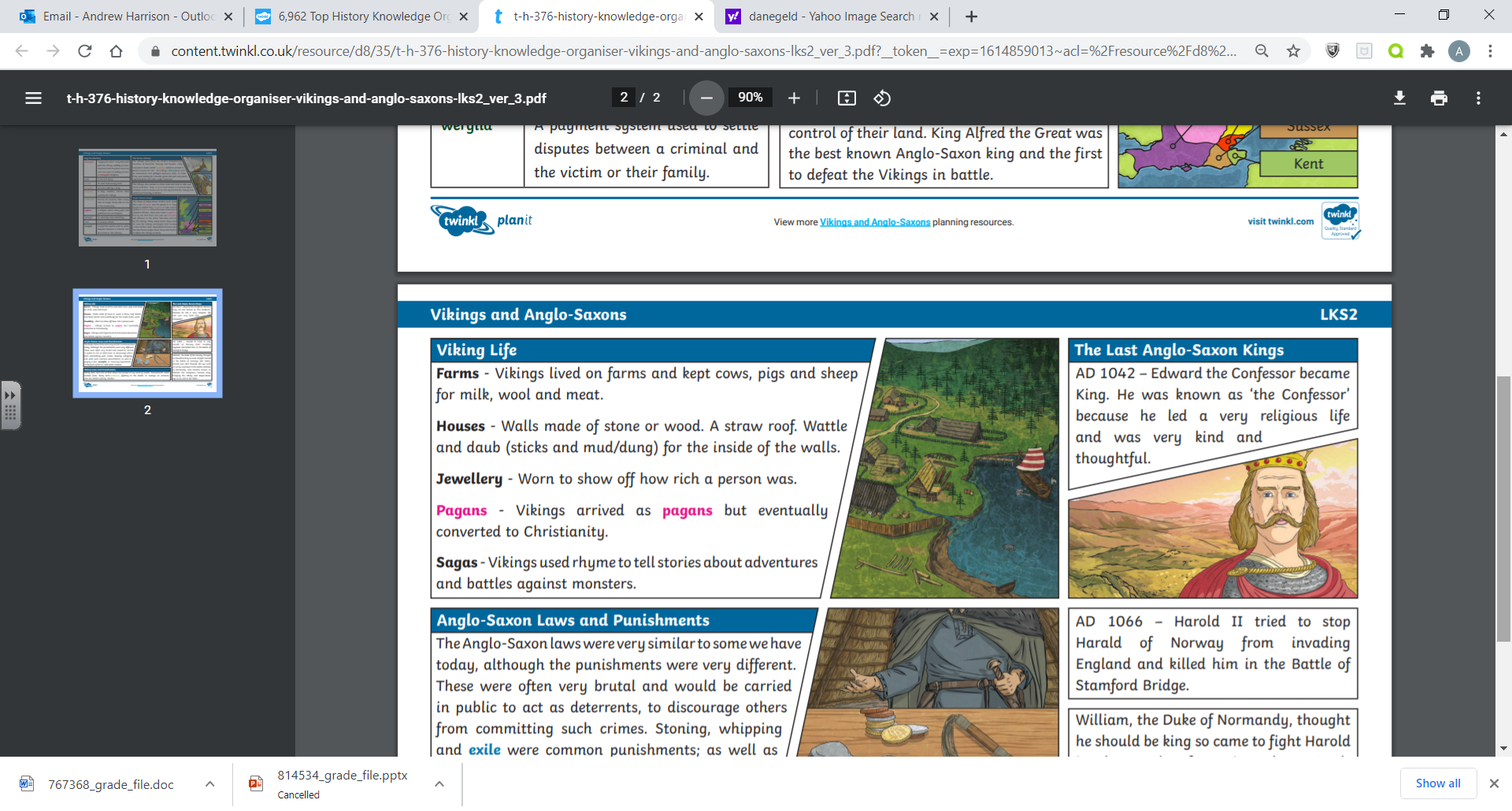 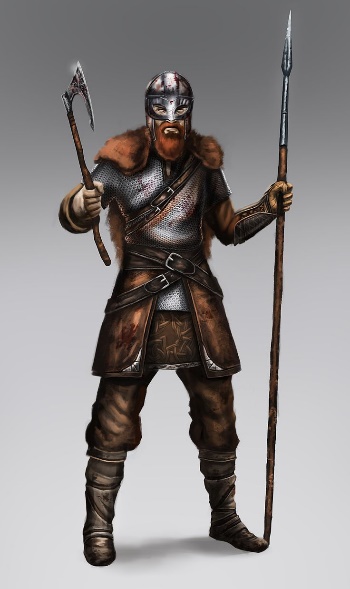 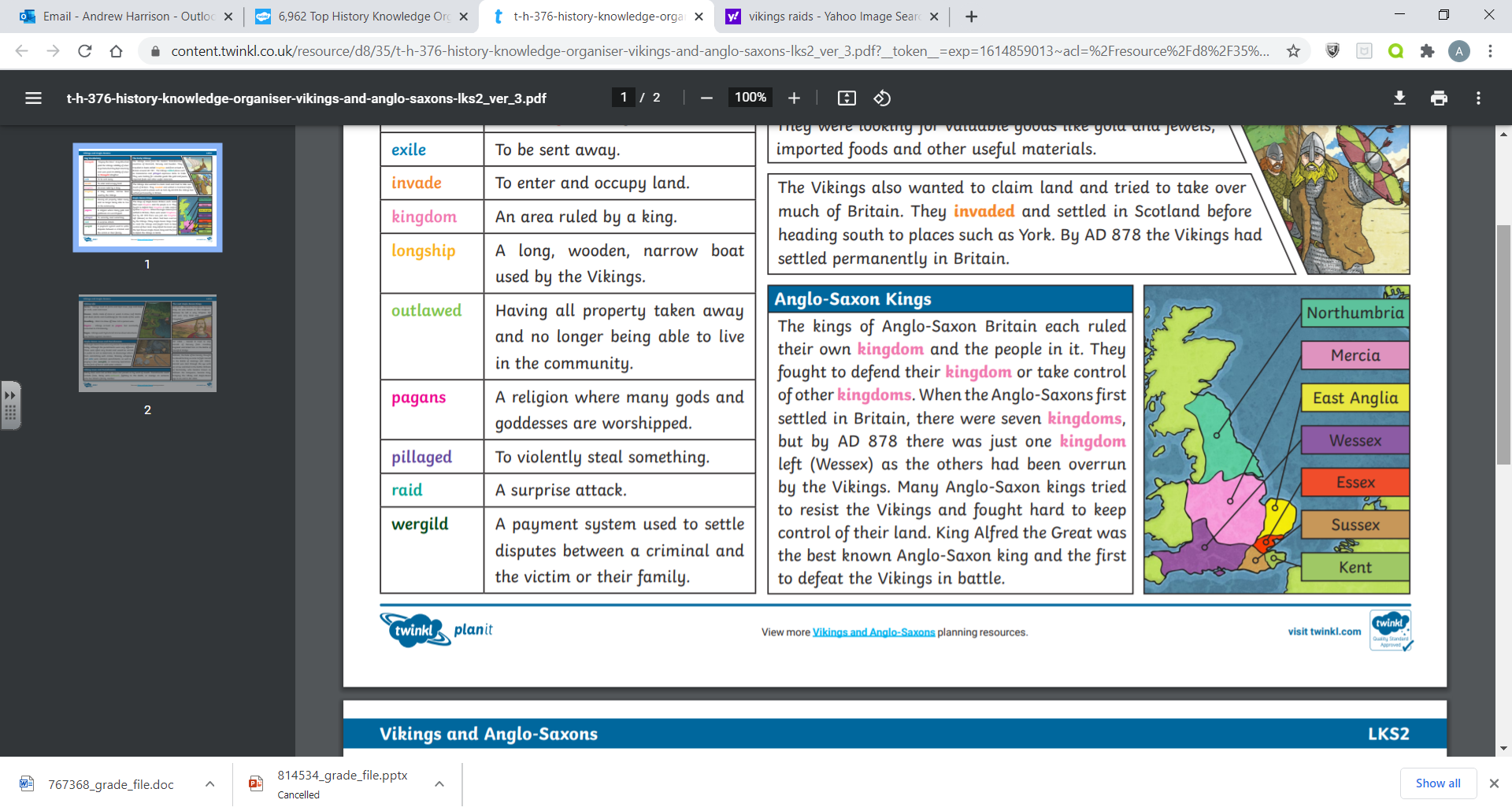 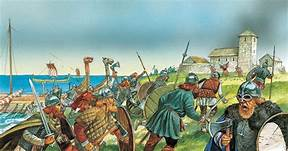 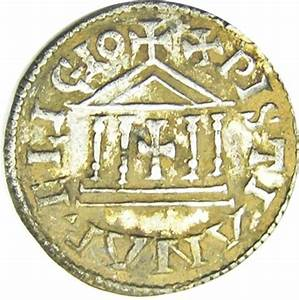 Key wordsKey wordsKey wordsKey wordsHistoryYear 5Vikings and Anglo SaxonsSkills covered this half term:Compare two or more historical periods, explaining things which changed and things which stayed the same.Explain how Britain may have learned from other countries and civilisations – the Vikings or Anglo-Saxons.Understand that historical sources might reflect different viewpoints and explain the arguments for and against each point of view.Key VocabularyKey VocabularyDanegeldPaying the Dane. King Ethelred paid the Vikings 4500kg of silver but they kept coming back for more and were paid 22,000kg altogether.ExileTo be sent away.InvadeTo enter and occupy land.KingdomAn area rules by a king.LongshipA long, wooden narrow boat used by the Vikings.OutlawedHaving all property reoved and no longer being able to live in the community.PagansA religion where many gods and goddesses are worshipped.PillagedTo violently steal something.RaidA surprise attack.WergildA payment system used to settle disputes between a criminal and the victim or their family.